Муниципальное бюджетное общеобразовательное учреждениесредняя общеобразовательная школа№7 г. НевинномысскОтчет о проделанной работепришкольного лагеря «Цветик-Семицветик»(за вторую смену 2019 г.)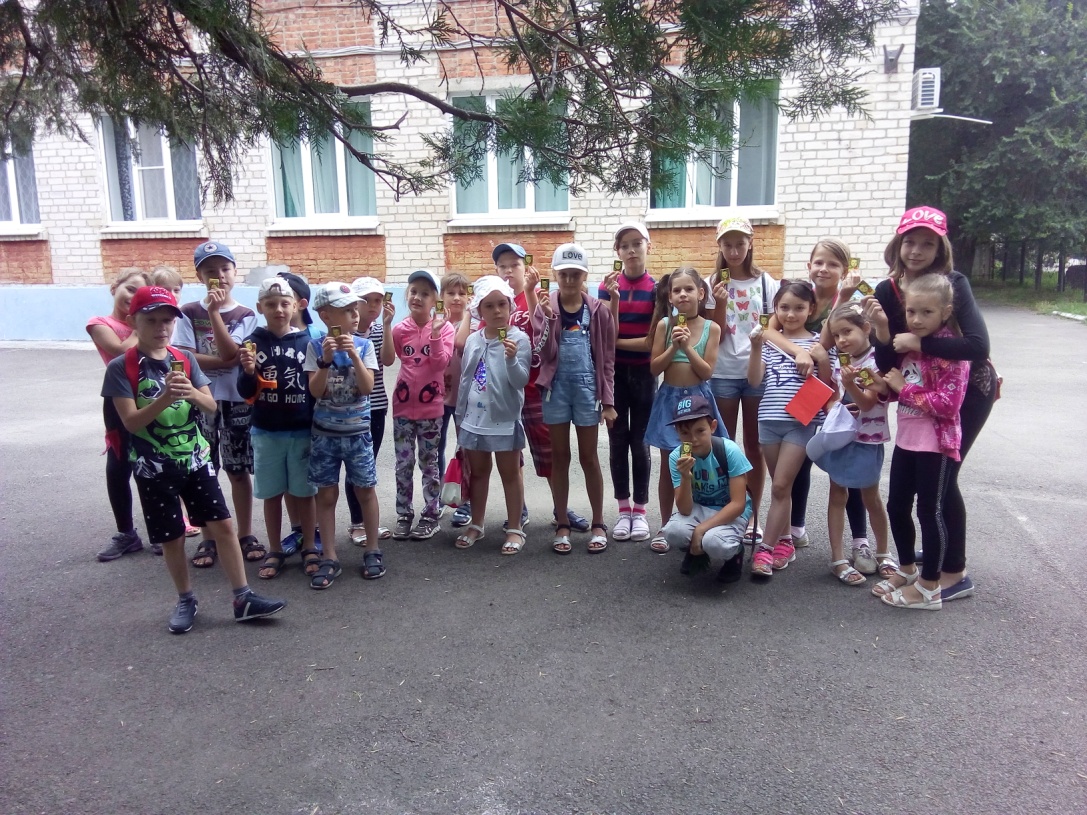 С 25 июня по 15 июля 2019 года в МБОУ СОШ № 7 был открыт пришкольный оздоровительный лагерь отдыха«Цветик -Семицветик». Перед воспитателями были поставлены такие цели и задачи:Задачи программы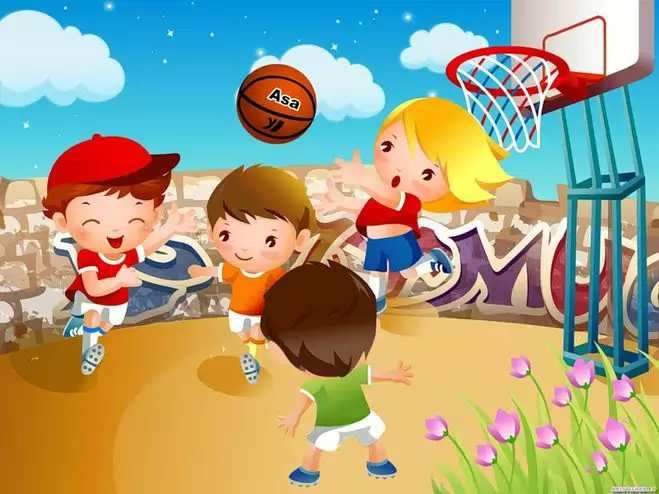 Создание в лагере атмосферы  раскрепощенности, веселья и доброжелательности ;оздоровление детей и профилактика детских заболеваний;закрепление правил личной гигиены отдыхающих, воспитание аккуратности, дисциплинированности во время еды в столовой;развитие психических процессов детей;развитие познавательной активности и интересов;развитие интересов к игровой деятельности;развитие ловкости;повышение самооценки;повышение уровня знаний детей об опасности курения, употребления алкоголя, наркотиков; профилактика бродяжничества и правонарушений;привитие навыков здорового образа жизни;снижение эмоционального напряжения детей;воспитание чувства личной ответственности у детей за свои дела и поступки;воспитание навыков культурного поведения, этикета, бережливости;воспитание у детей стремления к культурной жизни, правде, доброте, красоте; воспитание чувства коллективизма, дружбы и взаимопомощи;воспитание у отдыхающих любви  к спорту и здоровому образу жизни. Летний оздоровительный лагерь при МБОУ СОШ № 7 был организованиз учащихся 1 – 6 классов. Всего лагерь посещали 27 детей, из них 11 детей по путёвкам социальной защиты.  В первый день прошло построение в честь открытия лагеря. Отряд придумал себе название и девиз. По утрам проводилась утренняя гимнастика.  Участники летнего оздоровительного лагеря имели возможность отдохнуть и укрепить своё здоровье.  Были организованы:         подвижные игры на свежем воздухе;         эстафеты;         спектакли          викторины и праздники;         поездки:в МБУК «Культурно - Досуговый Центр «Родина», в ДК им. Горького;в пожарную часть;в центральную городскую библиотеку;в детский развлекательный центр «Капитан Врунгель». Вот и закончилась вторая смена. Мы с уверенностью можем сказать, что наши ребята получили хороший заряд здоровья,бодрости,энергии, положительных эмоций. Они  лучше узнали друг друга,  подружились, восстановили силы к новому учебному году.В течение всей смены  поддерживали чистоту и порядок на территории лагеря,создавая домашний уют.Для детей летнего оздоровительного лагеря «Цветик-Семицветик» было организовано полноценное питание. Воспитатели сделали отдых детей разнообразным, содержательным и познавательным. Каждый день для ребят был ярким праздником.Дети с большим удовольствием приходили в лагерь.Старший воспитатель пришкольного лагеря «Цветик-семицветик»  Л. Е. Красниова25.06.     В первый день прошло построение в честь открытия лагеря. Отряд придумал себе название и девиз. Ребята поучаствовали в  конкурсе рисунков на асфальте «У друзей нет выходных».  Вожатые провели игру «Расскажи про своего соседа». Дети прослушали вводный инструктаж по ПБ и ТБ. Также мы  побывали надискотеке вМБУК «Культурно – Досуговый  Центр «Родина»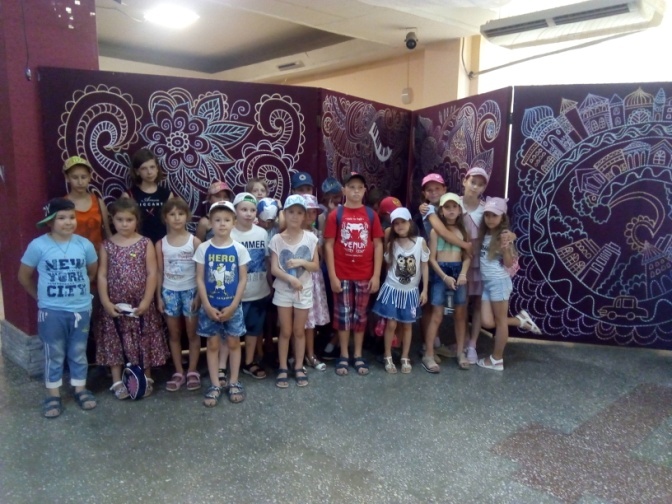 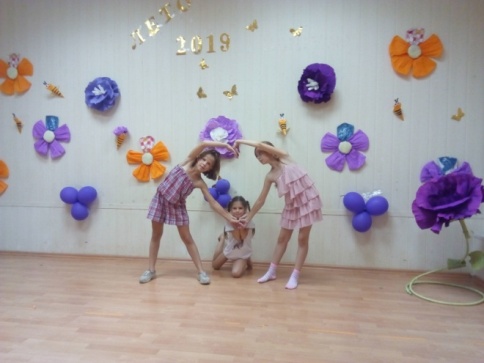 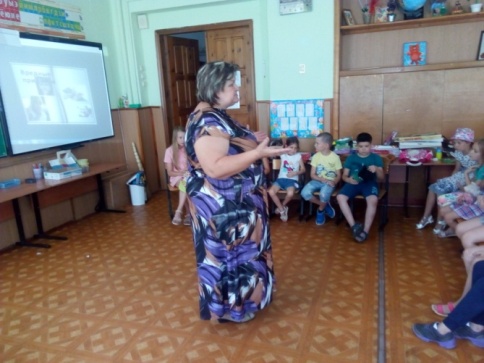 26.06   День самоуправления. Выбор актива, оформление отрядного уголка. Вожатые провели игру «Поле чудес». Воспитатели провели инструктаж «Правила пожарной безопасности».   Также ребята участвовали в концертно-развлекательной программе «Летнее телевидение». Ребята оформляли информационный уголок на тему «Наркомания-дело не личное!» и беседовали с социальным педагогом27.06  у нас прошел конкурс рисунков «Волшебные дорожные знаки». Также ребята участвовали в городском фестивале-конкурсе народных игр «Затейники». И повеселились на концерте, посвященному Дню молодежи.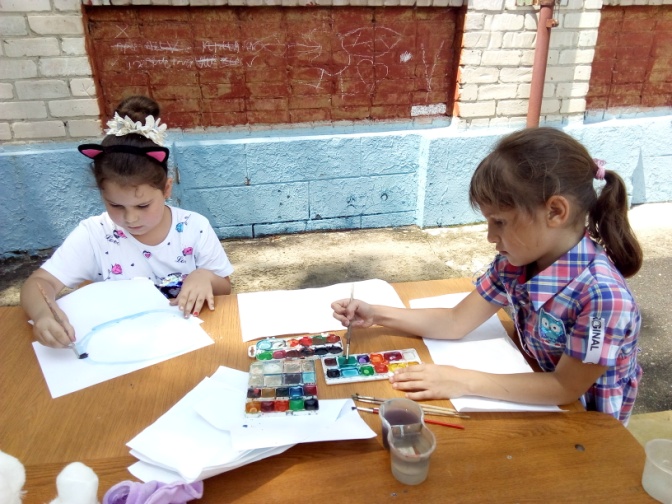 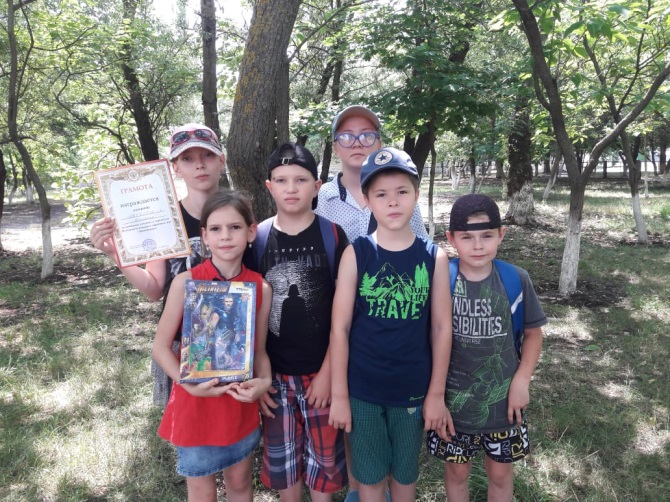 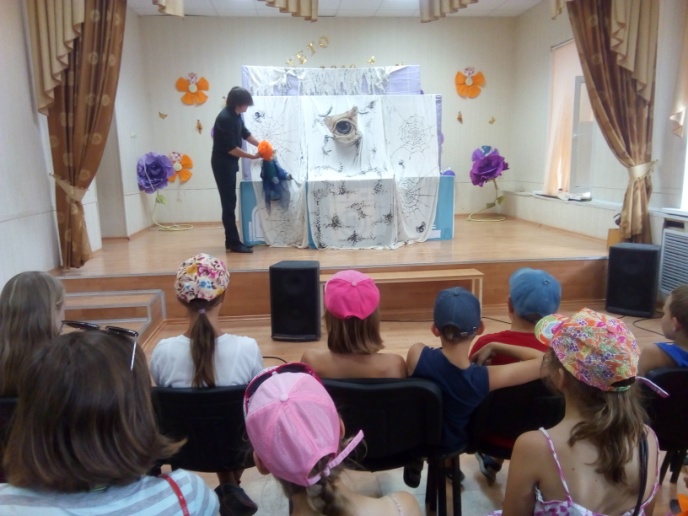 28.06 мы совершили путешествиев ближайший лес «В гостях у старика-лесовика».Также к нам в гости приезжал театр со Спектаклем «Петя в гостях у Грязи» Были проведены игры «Ритм» и «Найди платок».29.06  в лагере прошел конкурс бумажных самолетиков. Ребята приняли участие в игре  «Перекрёстки. Виды перекрёстков. Правила перехода проезжей части дороги»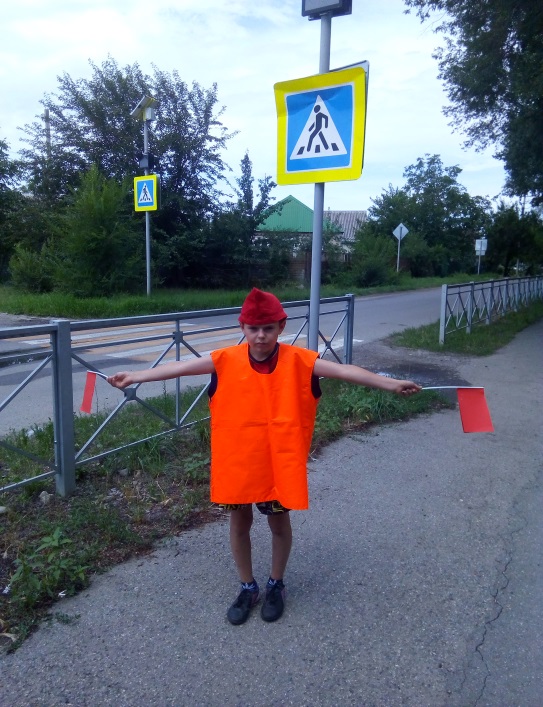 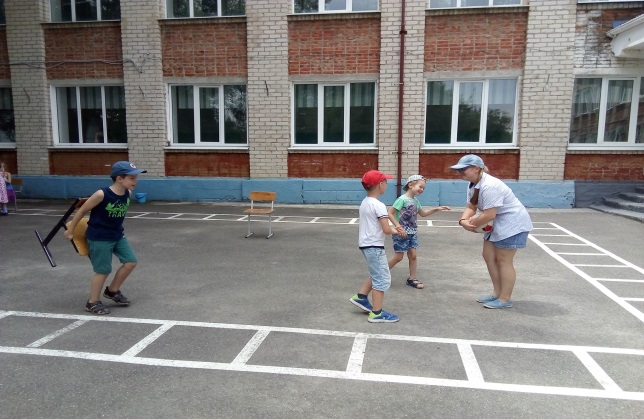 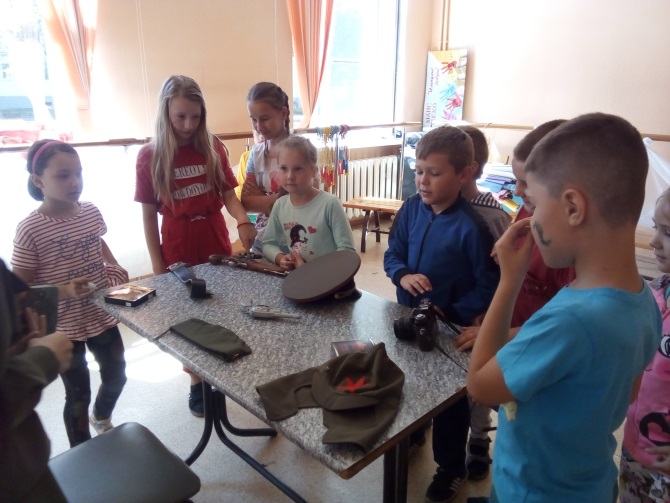 01.07 Во дворе школы прошелконкурс рисунков на асфальте «Никто не забыт, ничто не забыто».Вожатые разучили с детьми песню «Смуглянка» и провели игры на сплочение коллектива «Почта» и «Привет». Проведена беседа на тему: «Правила поведения на улице, в гостях». Также ребята посетили квест-игру «История нашего города» в ДК им. Горького.02.07  ребята приняли участие в спорт-игре «В поисках Артефакта», а затем готовили по ней лучший спортивный репортаж. Вожатые научили ребят рисовать мелом летающие тарелки. Еще ребята побывали на экскурсии в школьном музее.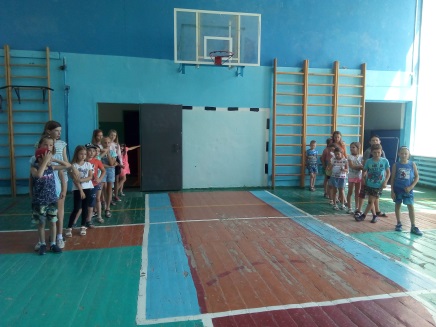 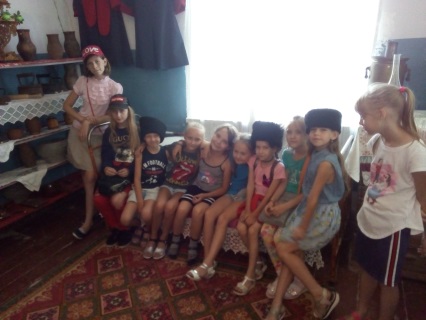 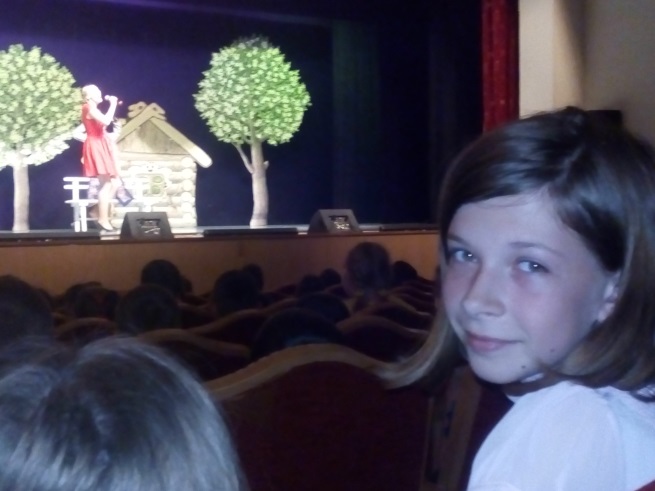 03.07  в нашем лагере прошел конкурс «ПДД страны Фантазия». Вожатые разучили с детьми игры «Ревущий мотор» и «Разведчик» на развитие координации движений. Ребята также побывали на спектакле  «Лето в Простоквашино» в ДДК им. Горького04.07  в нашем лагере прошло мероприятие «Юмористическая эстафета». Ребята также приняли участие в конкурсе рисунка  «Моя улыбка».   Вожатые разучили с детьми игры «Ревущий мотор» и «Разведчик» на развитие координации движений.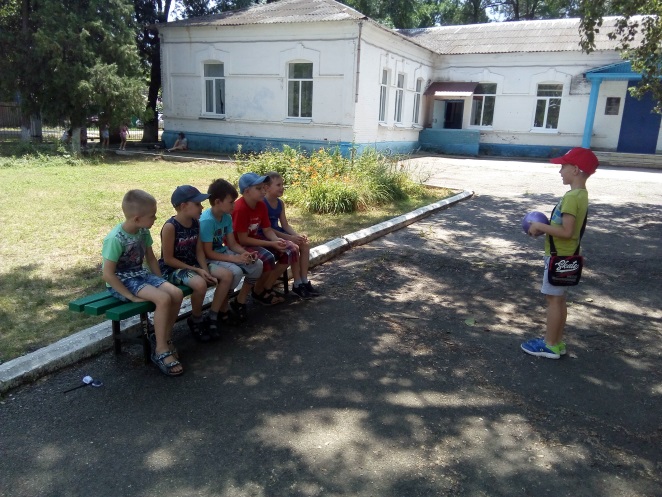 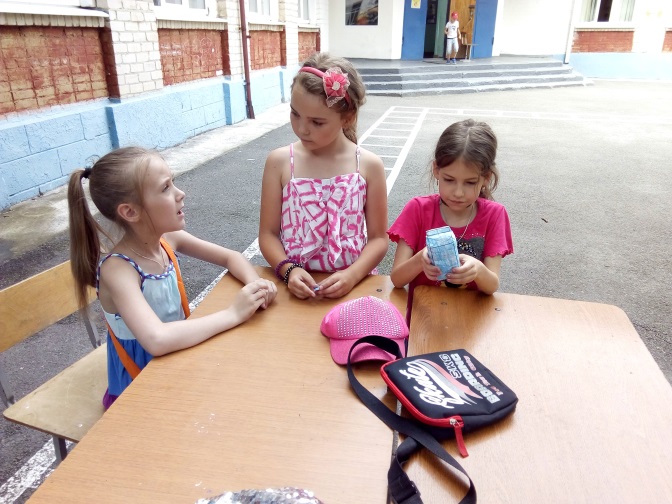 05.07 вожатые провели беседу об истории праздника Ивана Купала, затем ребята приняли участие в творческом конкурсе рисунков «Цветок папоротника» и мастерили венки из бумаги. Чтобы напомнить ребятам правила поведения на воде, воспитатели провели инструктаж «Правила поведения детей на речке». 06.07   был проведен инструктаж по правилам поведения в экстремальных ситуациях. Ребята приняли участие в конкурсе памяток и вспоминали морские сказки.  Воспитатели разучили с детьми игру «Водяной».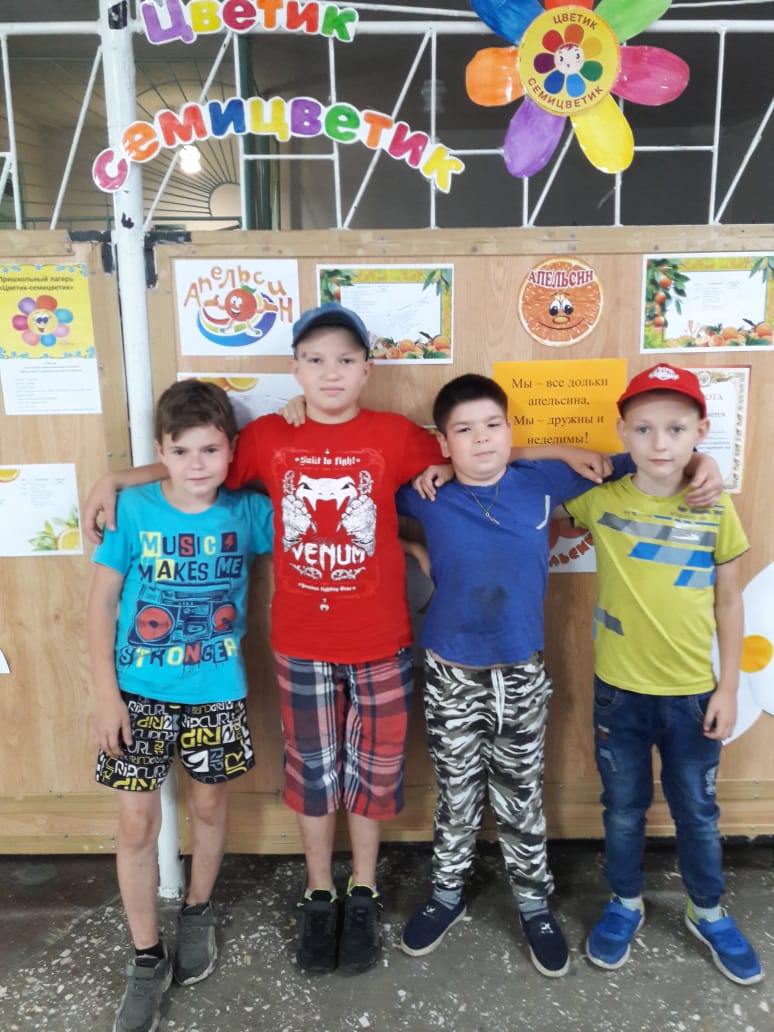 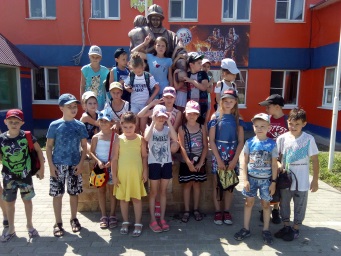 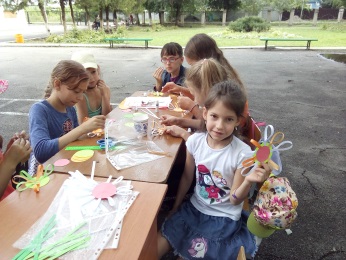 08.07 в этот день была проведена линейка, посвященная Дню семьи, любви и верности, дети составляли свое родовое дерево. Позже ребята побывали на экскурсии в пожарной части города, а по возвращении мастерили ромашки из бумаги. 09.07 у нас был час учебы «Азбука дорожных знаков». Ребята посетили парк культуры и отдыха. Всем отрядом дети играли в игру «Испорченный телефон». 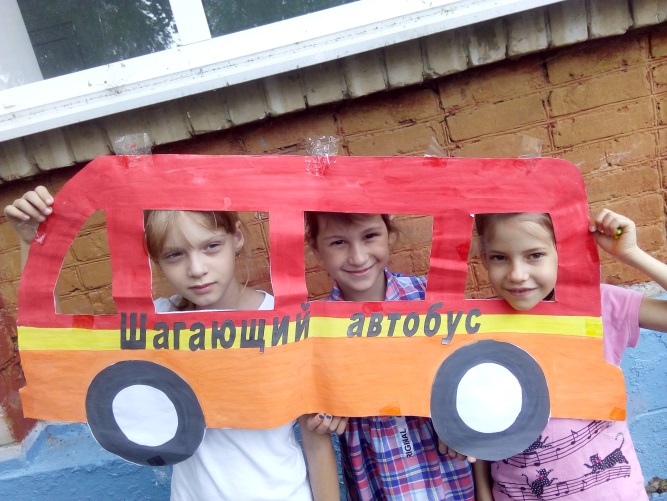 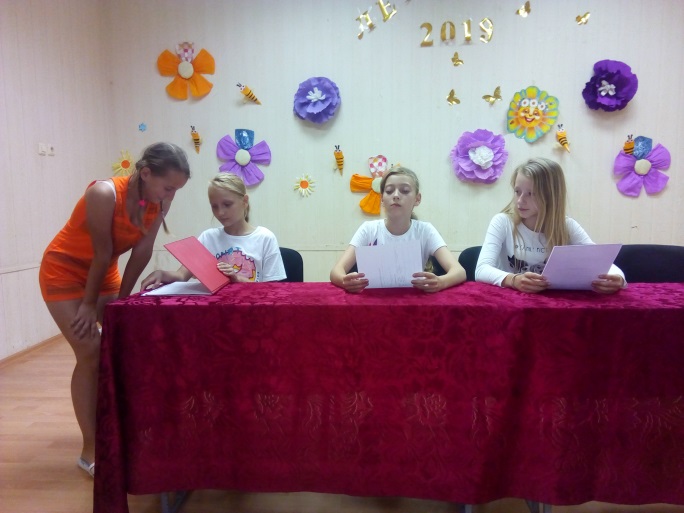 10.07  вместе с вожатыми дети приняли участие в юмористической эстафете. Также, в этот день, ребята выбирали лидера лагеря.11.07 в лагере отмечали день шоколада. Дети посетили центральную Городскую библиотеку, где приняли участие в игровой эстафете вместе с воспитанниками лагеря школы №15, и одержали победу. Вожатые познакомили детей с новой игрой «Дрессированный медведь».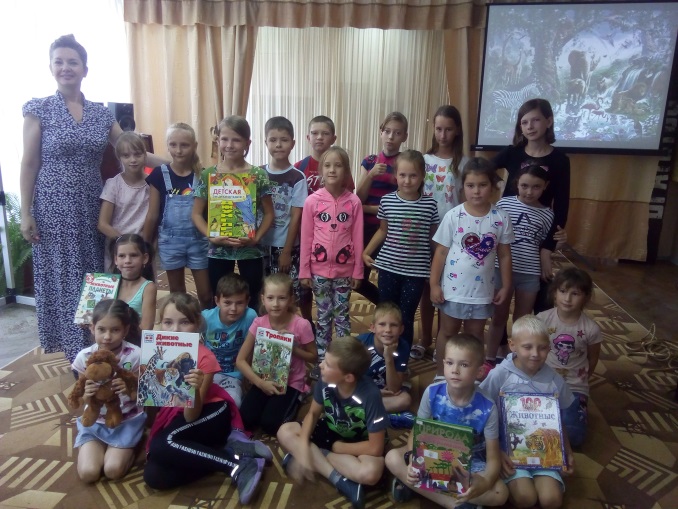 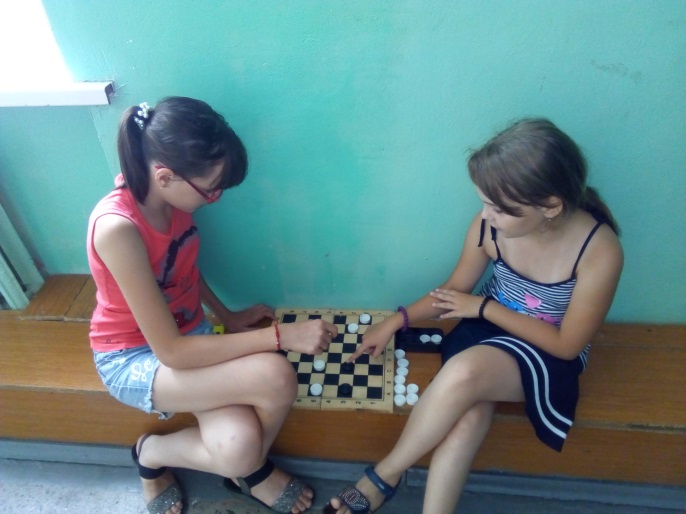 12.07выбирали лучшего вожатого в лагере. Дети приняли участие в конкурсе фотографии. Вожатые  разучили с детьми  игру « Мяч по кругу» и русскую народную игру «Удочка»13.07  ребята приняли активное участие в конкурсе «Лучший рыбак». Также дети подготовили и показали театрализованное представление «Два рыбака»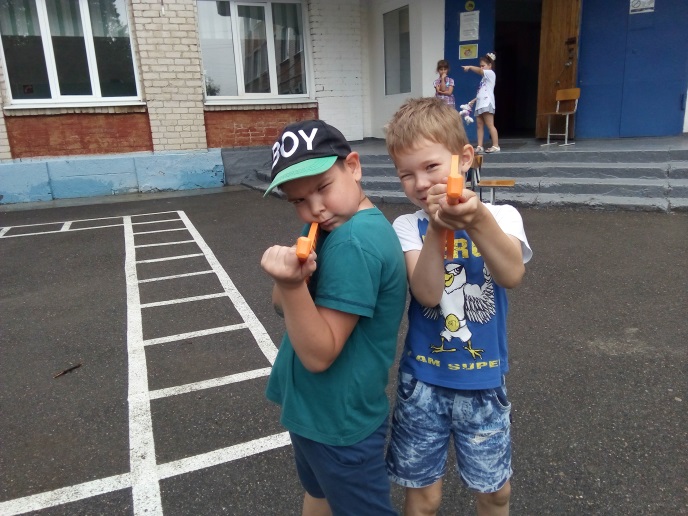 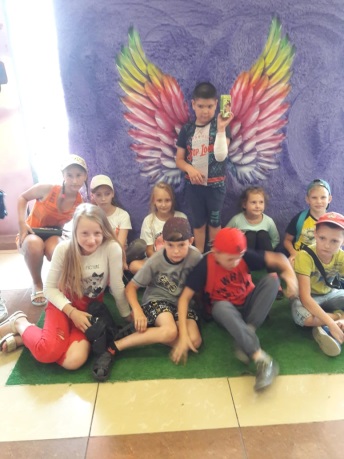 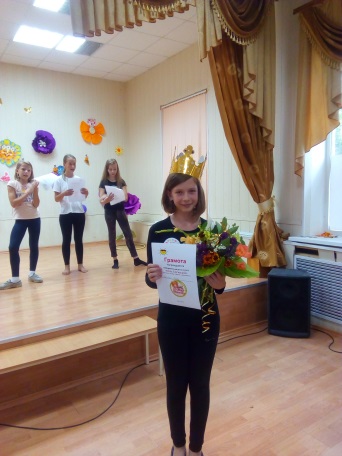 15.07 Закрытие второй  смены пришкольных лагерей  проходило в детском развлекательном центре «Капитан Врунгель». По возвращении домой среди девочек был проведен конкурс красоты.